Desert Pines High School Counselors2020-2021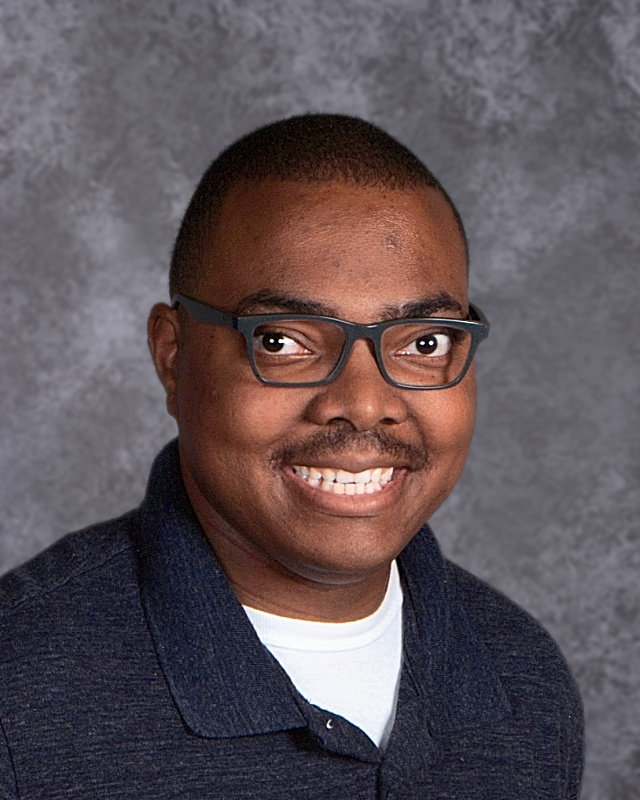 Mr. LimbrickLast Names A - Blimbrld@nv.ccsd.net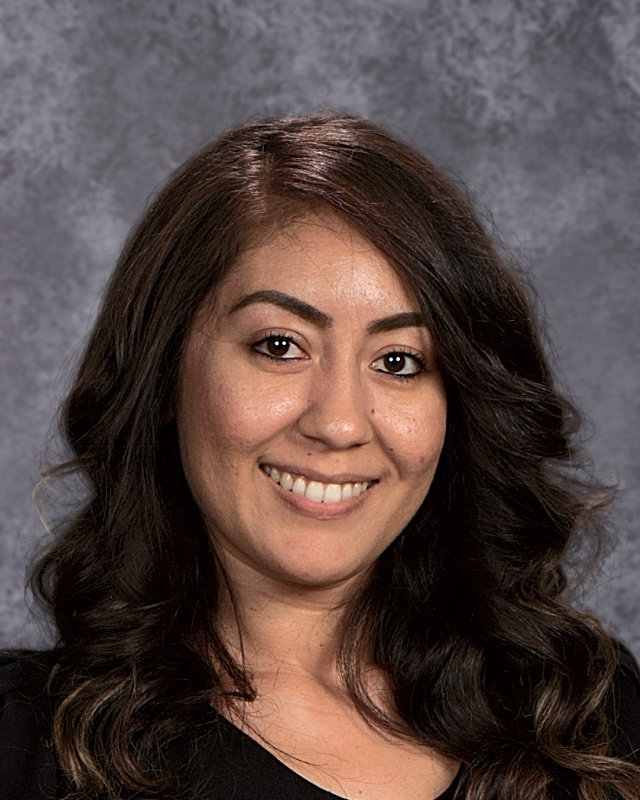 Ms. HernandezLast Names C - Demercad1@nv.ccsd.net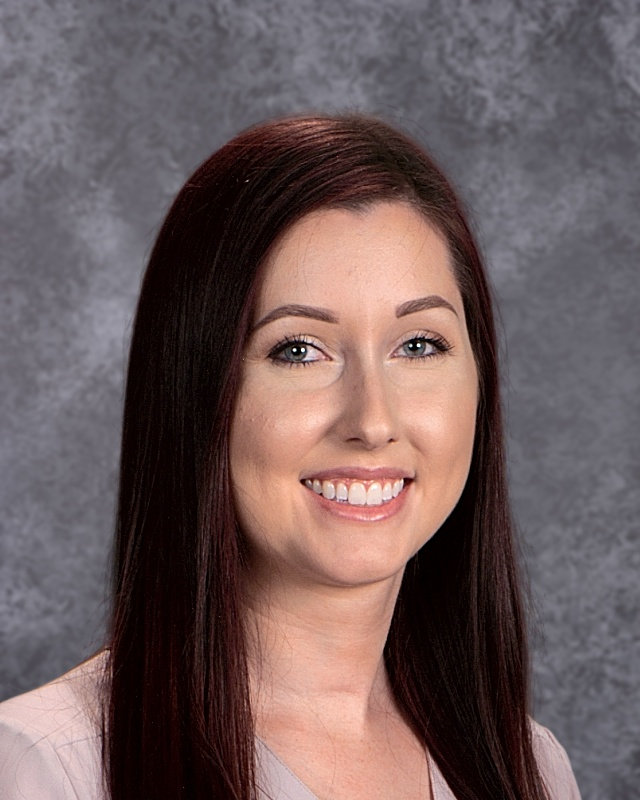 Ms. StefanskiLast Names Df - Gnstefas1@nv.ccsd.net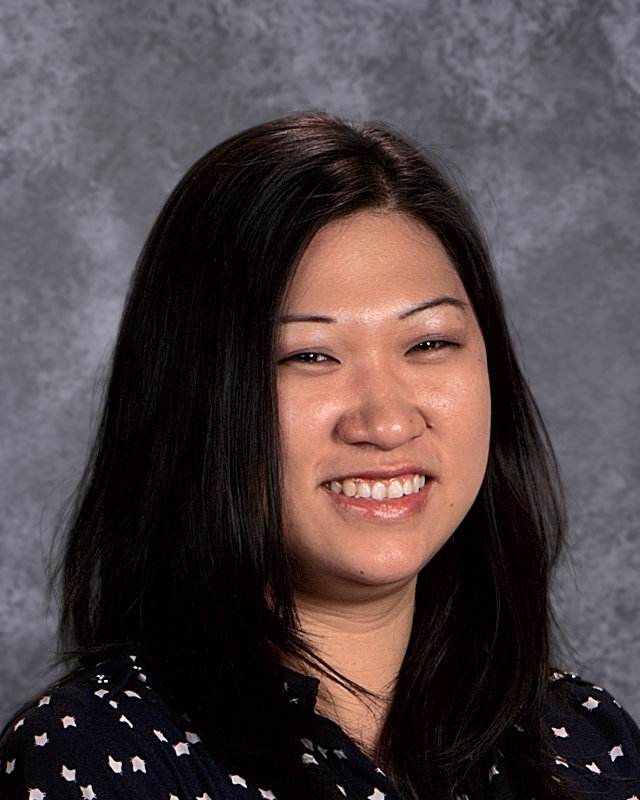 Ms. AspengrenLast Names Go - I aspeng@nv.ccsd.net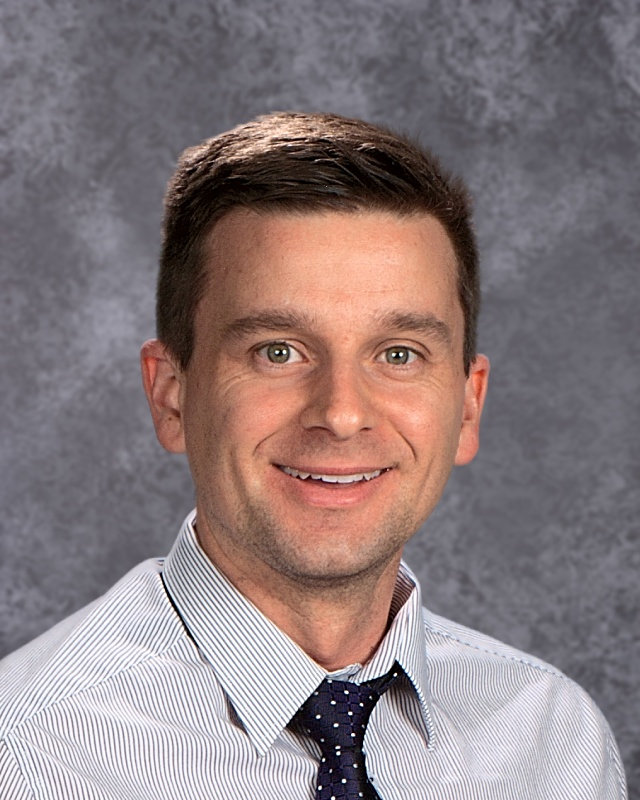 Mr. HawkinsLast Names J - Ma  hawkigj@nv.ccsd.net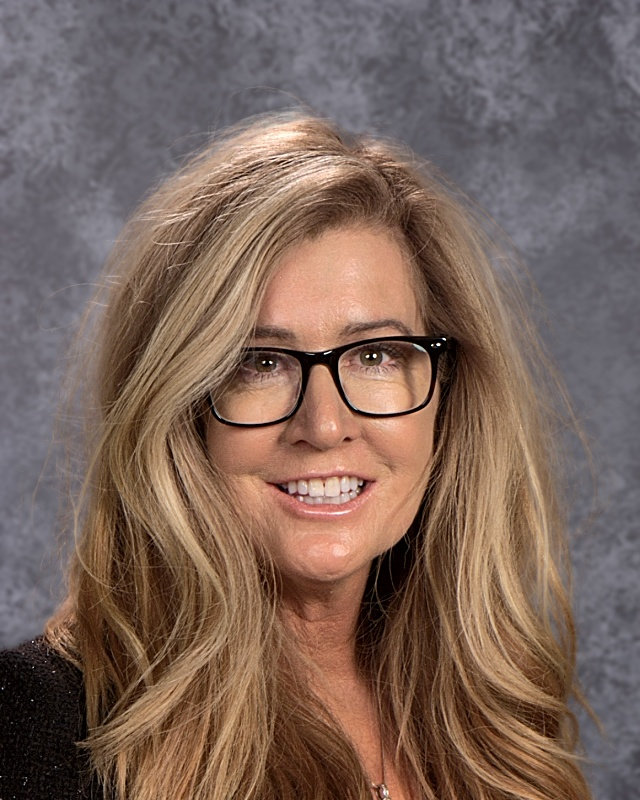 Ms. KorthLast Names Mb - O korthkb@nv.ccsd.net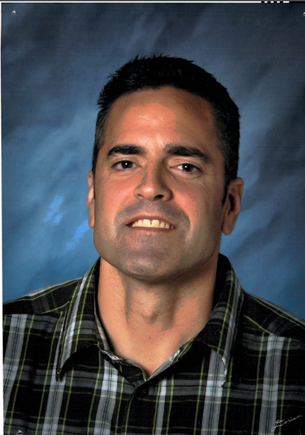 Mr. AbidLast Names P - Rojabidsr@nv.ccsd.net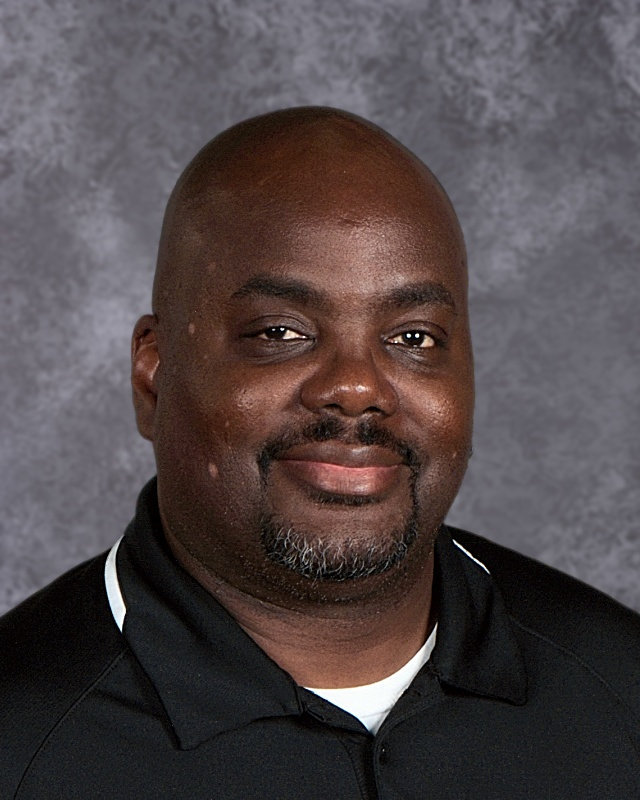 Mr. ParkerLast Names Rok - T parkea1@nv.ccsd.net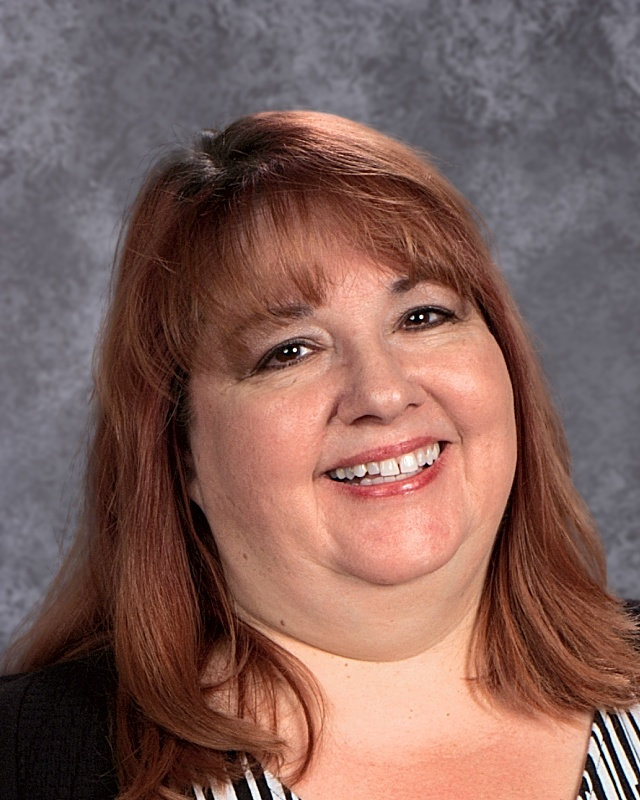 Ms. MatozaLast Names U - Z matoztm@nv.ccsd.net